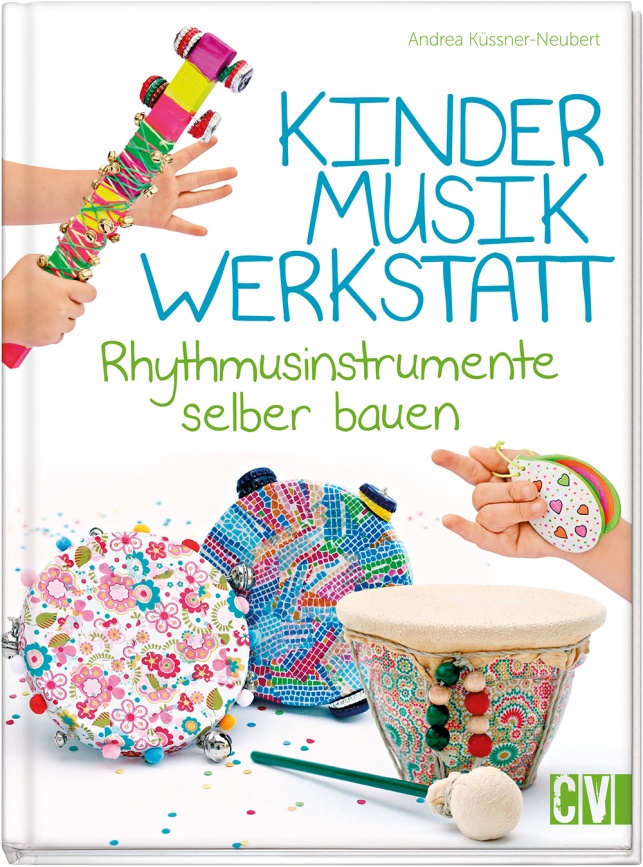 Seitenzahl64Format200 x 270EinbandHardcoverPreis€ (D)	 12,99€ (A)*	 13,40ISBN978-3-8388-3556-3Artikelnummer3556ErscheinungsterminJanuar 2015